Zariadenie: Školská jedáleň pri SOŠ poľnohospodárstva a služieb na vidieku, Predmestská 82, Žilina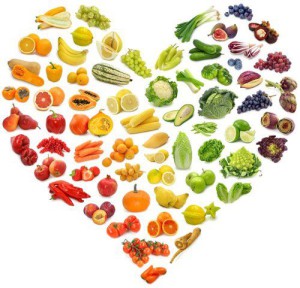 Obdobie:18.06.2018 –22.06.2018. AlergényJedálny lístok zostavovali:vedúca ŠJ: Jurovatá Monika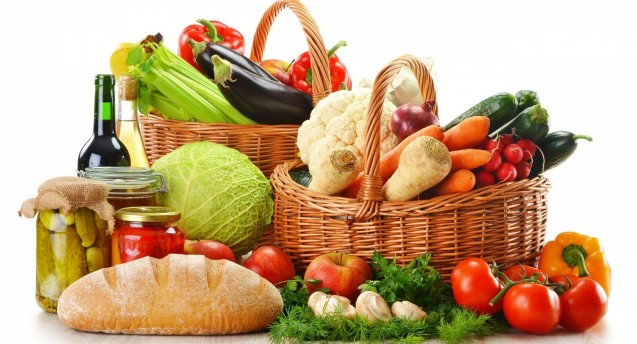                               hlavná kuchárka: Horníková Elena Dátum deňMenuAlergénPondelok18.06.2018.Polievka zemiaková so zeleninou Bravčové stehno debrecínske  RyžaDukátové buchtičky s vanilkovým krémom07,09,01,06,01,03,07,Utorok19.06.2018.Polievka hrachová so zeleninouRoštenka na zeleriZemiaky Strapačky s tvarohom01,09,01,09,01,03,07,Streda20.06.2018.Polievka kelová Bravčový perkeltHaluškyTofu syr so šampiňónmi na ihleZemiakyTatárska omáčka z jogurtu01,07,01,07,01,03,01,03,06,07,07,10,Štvrtok21.06.2018.Polievka milánska Bravčové karé po čínskyZemiaková kašaLievance s lekvárom01,03,07,06,07,01,03,07,Piatok22.06.2018.Polievka  zemiaková so syromŠpagety s bolonskou omáčkouZemiaky zapekané so syrom a vajcomUhorka01,07,09,01,07,01,03,07,01Obilniny obsahujúce lepok06Sójové zrná a výrobky z nich11Sezamové semená 02 Kôrovce a výrobky z nich07Mlieko a výrobky z neho12Oxid siričitý a siričitany 
03Vajcia a výrobky z nich08Orechy a výrobky z nich12Oxid siričitý a siričitany 
04Ryby a výrobky z nich09Zeler a výrobky z neho13Vlčí bôb a výrobky z neho05Arašidy a výrobky z nich10Horčica a výrobky z nej14Mäkkýše a výrobky z nich